Nom et prénom : . . . . . . . . . . . . . . . . . . . . . . . . . . . . . . . . . . . . . . . . . . . . . . . . . . . . . . . . . . . . . . . . . . . . . . . .	Date : . . . . . . . . . . . . . . . . . . . . . . . . . . . . . . . . . . . . . . . . . . .  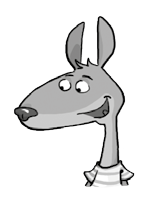 Parcours A	FICHIER PAGES 118 ET 11964	Problèmes de la viecourante : les duréesSi tu as besoin d’aide, regarde le Retenirà la page 122 de ton fichier.A1  Écris la durée en heures.• de 7 h 00 à 9 h 00 :		• de 8 h 30 à 11 h 30 :   	• de 12 h 00 à 17 h 00 :		• de 14 h 30 à 23 h 30 :   	• de 8 h 00 à 16 h 00 :		• de 10 h 30 à 19 h 30 :   	A2  Écris la durée en min.• de 8 h 20 à 8 h 30 :		• de 10 h 40 à 11 h 20 :   	• de 15 h 10 à 15 h 30 :		• de 23 h 30 à 23 h 40 :   	• de 16 h 45 à 17 h 10 :		• de 5 h 25 à 5 h 50 :   	A3  Pour chaque problème, entoure les mots qui t’indiquentque c’est un problème sur les durées, puis résous le problème.Salomé part à 8 h 10 de chez elle pour aller à l’école. Elle a 15 min de trajet. À quelle heure arrive-t-elle à l’école ?    .  	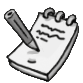 Le samedi, Zélie part de chez elle à 18 h 15 pour faire son jogging. Elle rentre chez elle à 19 h 30. Quelle est la durée de son jogging ?    .  	Pour faire des gaufres, Ulysse prépare sa pâte. Elle est prête à 15 h 15 mais il doit la laisser reposer 2 h 15. À quelle heure commence-t-il à faire ses gaufres ?    .  	Des randonneurs marchent dans la montagne pendant 2 h 30. Ils arrivent au refuge à 12 h 30. À quelle heure les randonneurs sont-ils partis ?    .  	Adil arrive à son cours de théâtre à 18 h 20. Son cours dure 1 h 35. Quelle heure est-il lorsqu’il sort de son cours ?    .  	Samedi soir, Nino est allé au cirque. Le spectacle a duré 2 h 15 et s’est terminé à 22 h 30. À quelle heure le spectacle avait-il commencé ?    .  	Le train pour Paris part à 9 h 30 et il arrive à 12 h 15. Quelle est la durée du trajet ?    .  	